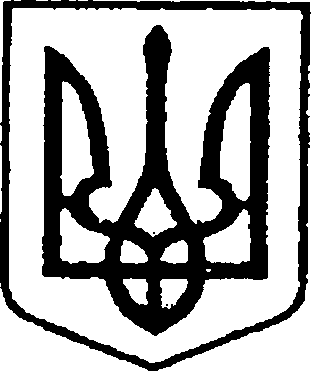                                                                               УКРАЇНАЧЕРНІГІВСЬКА ОБЛАСТЬН І Ж И Н С Ь К А    М І С Ь К А    Р А Д АВ И К О Н А В Ч И Й    К О М І Т Е ТР І Ш Е Н Н Явід 10 вересня 2020 року                м. Ніжин		                       № ____Відповідно до ст. ст. 29, 42, 52, 53, 59, 73 Закону України «Про місцеве самоврядування в Україні», Закону України «Про приватизацію  державного та комунального майна», Регламенту виконавчого комітету Ніжинської міської ради VII скликання, затвердженого рішенням виконавчого комітету Ніжинської міської ради від 11 серпня 2016 року №220, Рішення Ніжинської міської ради від 27 листопада 2019 року № 51-63/2019 «Про внесення змін до рішення Ніжинської міської ради від 28.09.2018 року №25-43/2018 «Про малу приватизацію об’єктів комунальної власності територіальної громади м. Ніжина», Рішення Ніжинської міської ради від 29 квітня 2020 року №38-72/2020 «Про перелік об’єктів комунальної власності Ніжинської міської об'єднаної територіальної громади, що підлягають приватизації», Рішення Ніжинської міської ради від 26 червня 2020 року №21-75/2020 «Про приватизацію нежитлового приміщення, що розташоване за адресою: м.Ніжин, вулиця  Гоголя, будинок 13а/4», Рішення виконавчого комітету Ніжинської міської ради від 02 липня 2020 року №218 «Про створення аукціонної комісії для продажу нежитлового приміщення, що розташоване за адресою: м.Ніжин, вулиця  Гоголя, будинок 13а/4», Рішення виконавчого комітету Ніжинської міської ради від 06 серпня 2020 року №266 «Про затвердження умов продажу нежитлового приміщення, що розташоване за адресою: м.Ніжин, вулиця Гоголя, будинок 13а/4», Рішення виконавчого комітету Ніжинської міської ради від 03 вересня 2020 року №302 «Про затвердження протоколу про результати електронного аукціону з продажу нежитлового приміщення, що розташоване за адресою: Чернігівська область, місто Ніжин, вулиця Гоголя, будинок 13а/4», наказу Фонду державного майна України від 06 квітня 2018 року № 486 «Про затвердження положення про діяльність аукціонної комісії для продажу об’єктів малої приватизації», договору купівлі-продажу нежитлового приміщення комунальної власності Ніжинської міської об’єднаної територіальної громади, загальною площею 71,9 кв.м., що підлягає продажу на аукціоні, та розташоване за адресою: Чернігівська область, місто Ніжин, вулиця Гоголя, будинок 13а/4, посвідченого приватним нотаріусом Ніжинського  міського нотаріального округу Чернігівської області Зеленським В.В. від 04 вересня 2020 року, зареєстрованим у реєстрі за №787, та з метою завершення приватизації вищезазначеного об’єкта, виконавчий комітет Ніжинської міської ради вирішив:1.Завершити приватизацію об’єкта комунальної власності Ніжинської міської об’єднаної територіальної громади - нежитлового приміщення, загальною площею 71,9 кв.м., розташованого за адресою: Чернігівська область, місто Ніжин, вулиця Гоголя, будинок 13а/4».2. Начальнику відділу комунального майна управління комунального майна та земельних відносин Ніжинської міської ради, Федчун Н.О., забезпечити оприлюднення даного рішення на офіційному сайті Ніжинської міської ради протягом п’яти робочих днів після його прийняття.  3.Контроль за виконанням даного рішення покласти на першого заступника міського голови з питань виконавчих органів ради Олійника Г.М.Міський голова						        А.В. ЛінникВізують:Начальник відділу комунального майнауправління комунального майна та земельних відносин	Ніжинської міської ради			                             Н.О. Федчун Перший заступник міського голови з питань діяльностівиконавчих органів ради                                                          Г. М. ОлійникКеруючий справами виконавчого комітетуНіжинської міської ради					         С.О. КолесникНачальник відділуюридично-кадрового забезпечення апарату                                                       	виконавчого комітетуНіжинської міської ради     		         				В.О. ЛегаПояснювальна записка            Відповідно до ст. ст. 29, 42, 52, 53, 59, 73 Закону України «Про місцеве самоврядування в Україні», Закону України «Про приватизацію  державного та комунального майна», Регламенту виконавчого комітету Ніжинської міської ради VII скликання, затвердженого рішенням виконавчого комітету Ніжинської міської ради від 11 серпня 2016 року №220, Рішення Ніжинської міської ради від 27 листопада 2019 року № 51-63/2019 «Про внесення змін до рішення Ніжинської міської ради від 28.09.2018 року №25-43/2018 «Про малу приватизацію об’єктів комунальної власності територіальної громади м. Ніжина», Рішення Ніжинської міської ради від 29 квітня 2020 року №38-72/2020 «Про перелік об’єктів комунальної власності Ніжинської міської об'єднаної територіальної громади, що підлягають приватизації», Рішення Ніжинської міської ради від 26 червня 2020 року №21-75/2020 «Про приватизацію нежитлового приміщення, що розташоване за адресою: м.Ніжин, вулиця  Гоголя, будинок 13а/4», Рішення виконавчого комітету Ніжинської міської ради від 02 липня 2020 року №218 «Про створення аукціонної комісії для продажу нежитлового приміщення, що розташоване за адресою: м.Ніжин, вулиця  Гоголя, будинок 13а/4», Рішення виконавчого комітету Ніжинської міської ради від 06 серпня 2020 року №266 «Про затвердження умов продажу нежитлового приміщення, що розташоване за адресою: м.Ніжин, вулиця Гоголя, будинок 13а/4», Рішення виконавчого комітету Ніжинської міської ради від 03 вересня 2020 року №302 «Про затвердження протоколу про результати електронного аукціону з продажу нежитлового приміщення, що розташоване за адресою: Чернігівська область, місто Ніжин, вулиця Гоголя, будинок 13а/4», наказу Фонду державного майна України від 06 квітня 2018 року № 486 «Про затвердження положення про діяльність аукціонної комісії для продажу об’єктів малої приватизації», договору купівлі-продажу нежитлового приміщення комунальної власності Ніжинської міської об’єднаної територіальної громади, загальною площею 71,9 кв.м., що підлягає продажу на аукціоні, та розташоване за адресою: Чернігівська область, місто Ніжин, вулиця Гоголя, будинок 13а/4, посвідченого приватним нотаріусом Ніжинського  міського нотаріального округу Чернігівської області Зеленським В.В. від 04 вересня 2020 року, зареєстрованим у реєстрі за №787, та з метою завершення приватизації вищезазначеного об’єкта, підготовлений даний проект рішення.Начальник відділу комунального майнауправління комунального майна та земельних відносин	                                                                Н.О. Федчун Про завершення приватизації нежитлового приміщення, що розташоване за адресою: Чернігівська область, місто Ніжин, вулиця  Гоголя, будинок 13а/4